 Athiq.K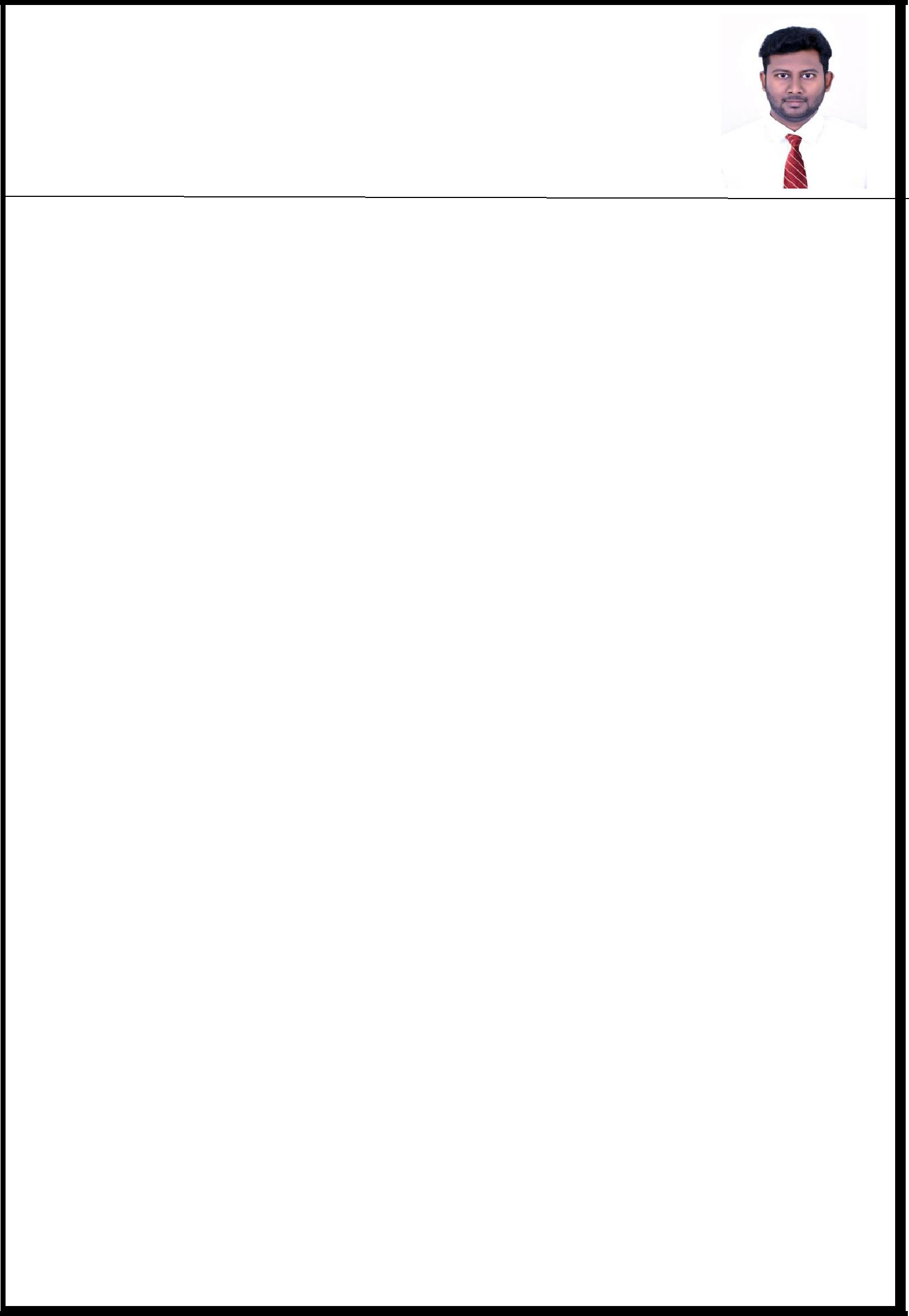 Mail ID : athiq.379597@2freemail.com Career Objective:To work for an organization as an Electricals and Electronics Engineer where I can work in a challenging environment and gain experience while working as part of a team to enhance my engineering skills and succeed in my career (Would like to join immediately as a fresher).Technical Skills:Tally.MS office.Industrial Panel Wiring.C/C++.Java.Key Skills:An excellent math’s, science and technological skills.The ability to analyze complex problems and assess possible solutions.Strong decision-making skills.An excellent communication skills.The ability to priorities and plan effectively.An excellent team working and people skills.A good leadership skills.Positive Attitude.Confidence.Educational Qualification:B.E (Electrical & Electronics Engineering) in Jaya Engineering College (ANNA UNIVERSITY AFFILATED) with CGPA of 65%.Class 12th from Don Bosco Hr. Sec. School –Perambur in 2013 secured 60%.Class 10th from Velankanni Matric. Hr. Sec. School in 2011 secured 77%.Achievements:Awarded as “World Record Holder in Ethical Hacking of Hack geeks ” in 2015.Participation in presentation on DETECTION OF ILLEGAL ELECTRICITY USAGE VIA POWER LINE COMMUNICATION.Became a coordinator of “Hands on Training program”.Industrial Exposure:Visited ENNORE THERMAL POWER PLANT.Visited TNEB POWER GRID CHENNAI.Visited Doordharsan Channel CHENNAI.Internship Experience:6 months in Admin & Procurement Department ( Nov 2016 to April 2017):Identification of all requirements in requisition for purchase issued by Design Department.Maintain the BOQ with updates from suppliers until after awarding the contract.Receiving the price quotations (competitive quotes).Prepare schedule of comparison .Reiterate with designers and suppliers for finalization of quantity and quality.Establish delivery terms, time and stages of inspection for the supply with Project Management Team.Ensure that all potential suppliers are provided with identical information upon which the quotations are given equal opportunity to meet the desired requirements.Negotiate the best payment terms and contract conditions, maintaining high level of integrity.Keep accurate records to justify the process and any other related decisions made in this regard.Issuance of Purchase order.Tracking and expediting of Shipment.Handle Delivery and inspection of items. Assist in Insurance claims, if any.Arrange and participate in meetings between suppliers and Company engineers and other personnel to facilitate standardization and economical procurement.Academic Projects Undertaken:Project Name:“Eyeball Sensor For Automatic Wheel Chair For Paralyzed Patients”Abstract:This intelligent chair is designed to help the paralyzed person who moves on a wheel chair, instead of the handicapped person moves the wheel chair by hishand, the chair will automatically move to a particular direction as the patientmoves his eyes towards a direction, with the help of Eye ball movement detection sensor. The chair will also sense the obstacles in front of it and gives a beep sound.Personal Details:Date:	Yoursfaithfully,Date of Birth:07th Dec 1995Marital status:SingleLanguages Known:English, Urdu, Tamil & Hindi.